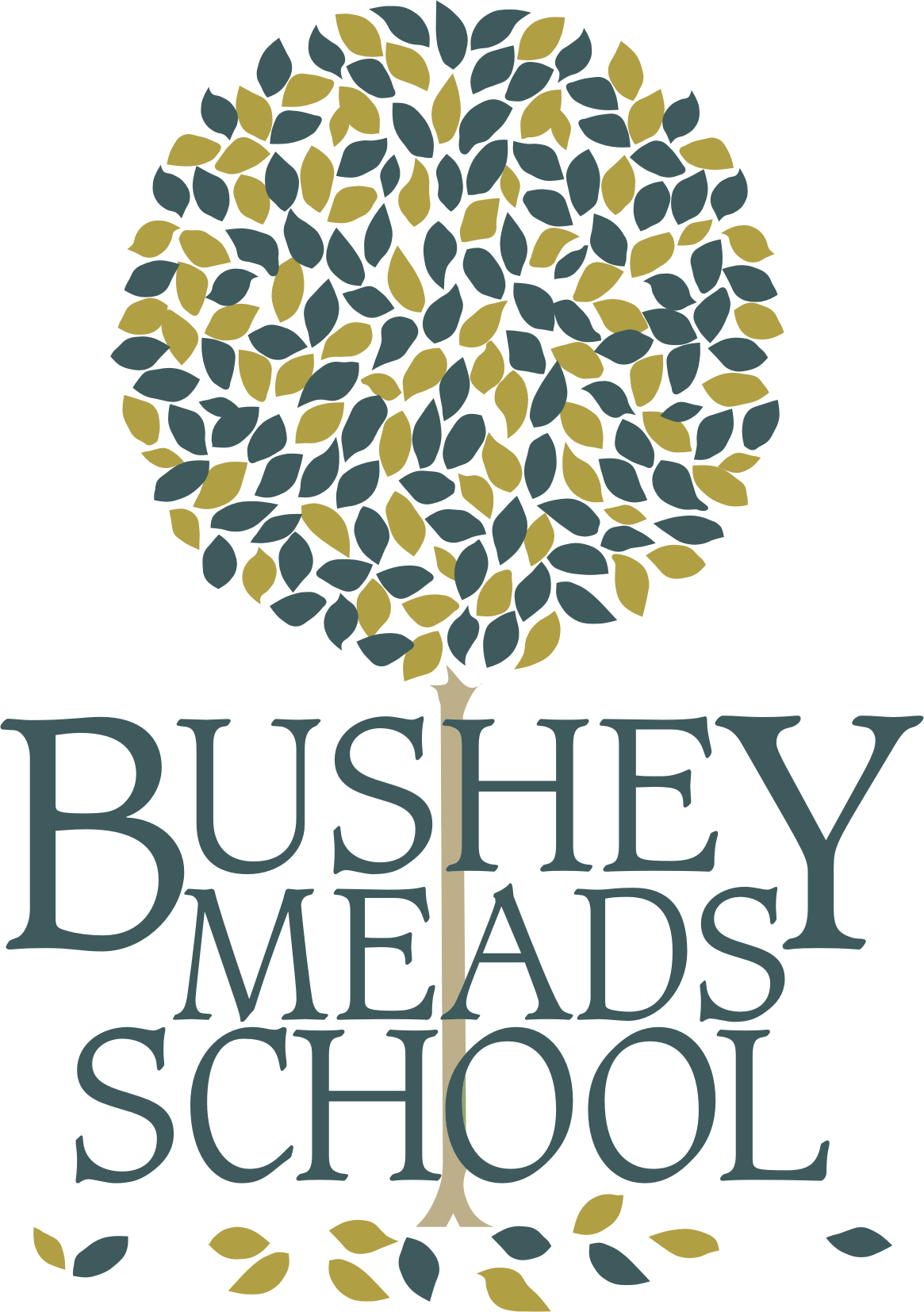 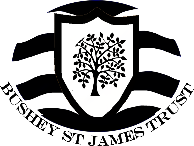 Job Description – Casual Examination InvigilatorSeptember 2021Post TitleCasual Examination InvigilatorPurposeTo supervise students during internal and external examinations and to ensure that examination conditions are adhered to in accordance with the relevant procedures.Reporting toExaminations OfficerLiaising withGovernors, Headteacher/Senior Leadership Team, teaching and support staff, LA representatives, external agencies, students and parentsWorking TimeCasual Working Agreement – Hours of work will be occasional and variable, as required during the course of the year.Salary/Grade£10.27 per hour inclusive of fringe.  (APT & C Point 4)Disclosure Barring ServiceEnhanced with Barred List checkMAIN (CORE) DUTIESMAIN (CORE) DUTIESOperational,  Strategic Planning:Ensure a calm environment is maintained to give candidates the best possible opportunity to be successful in their examsTo help organise students at the start and end of each examTo set up exam room – signage, name cards and exam papersProvide the correct information and material for successful completion of the examEnsure that the conduct of the exam takes place within the appropriate guidelinesTo remain vigilant at all timesTo notify relevant staff as soon as possible if a breach of exam conditions occurs so that appropriate action can be takenTo promote the values of the school and play a full part in the implementation of school policiesTo encourage learning in all its forms and celebrate achievement whenever it occursTo provide general assistance and support to the Examinations Officer Staff Development:To work as a member of a designated team and to contribute positively to effective working relations within the schoolStandards and quality assurance:Support the aims and ethos of the schoolSet a good example in terms of dress, punctuality and attendanceFollow and uphold school policiesCommunication:To follow agreed policies for communications in the schoolAttend meetings as required To be aware of in-school procedures and confidential issues and to keep confidences appropriatelyManagement of Resources:To co-operate with other staff to ensure a sharing and effective usage of resources to the benefit of the school, faculty and the studentsOther Specific Duties:to play a full part in the life of the school community, to support its Strategic Commitment, Purpose and Intent and to encourage staff and students to follow this exampleto promote actively the school’s policiesto continue personal, professional developmentto actively engage in the school’s Appraisal of Performance processesto comply with the school’s Health and Safety Policy and undertake risk assessments as appropriateto attend meetings as determined in the meetings policy and as directed by the Executive Principalto comply with the school’s procedures concerning safeguarding and to ensure that training is accessedAll support staff may be required, from time to time, to work as directed by the Executive Principal to provide cover for administrative functions within the school.  This may include student supervision and other duties not normally detailed elsewhere within their job description.